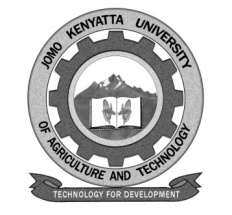 W1-2-60-1-6JOMO KENYATTA UNIVERSITY OF AGRICULTURE AND TECHNOLOGYUNIVERSITY EXAMINATIONS 2016/2017SECOND YEAR SECOND SEMESTER EXAMINATION FOR DEGREE OF BACHELOR OF COMMUNITY HEALTH MLS 2233 BASIC OF PHARMACOLOGY AND PHARMACOGNOSYDATE: DECEMBER, 2016		                                                  TIME: 2   HOURS   INSTRUCTIONS:    ANSWER QUESTION ONE (COMPULSORY)                           AND ANY OTHER  ONE  QUESTIONS (22 Marks) QUESTION ONE:  a.	Define the following terms:-	i.	Pharmacology			   				  [2 marks]	ii.	Clinical pharmacology		  				   [2 marks]	iii.	Pharmacokinetics							   [2 marks]b.	Explain with examples the sources of drugs.				  [8 marks]c.	List one various routes of drug administration.			  [6 marks]d.	Define the following:	i.	Pharmacodynamics			  			 [2 marks]	ii.	Toxicology	   							 [2 marks]	iii.	Pharmacognosy			  				 [6 marks]e.	List five factors affecting drug absorption and bioavalability.	  [6 marks]f.	Enumerate the factors that modify dosage and action of drugs.   [6 marks]g.	Write short notes on the different types of drug interactions.   [6 marks]h.	What are the various routes of drug excretion?		   	 [6 marks]SECTION B2.	List the different routes of drug administration giving their advantages and disadvantages.							  	[22 marks]3.	Explain in detail the general poisoning management.	          [22 marks]4.	Drug prescription.								 [22 marks]								 